শ্রম ও কর্মসংস্থান মন্ত্রণালয়ের মাসিক (ডিসেম্বর, ২০২১ মাসের) সমন্বয়সভার কার্যপত্রসভাপতি 	:	মোঃ এহছানে এলাহী সচিবশ্রম ও কর্মসংস্থান মন্ত্রণালয়সভার তারিখ 	:	১১.০১.২০২২সময় 		: 	সকাল  ১১.০০ ঘটিকায়সভার স্থান 	:	মন্ত্রণালয়ের সভাকক্ষগত ১৪-১২-২০২১ তারিখে অনুষ্ঠিত সমন্বয়সভার কার্যবিবরণী অনুমোদন। স্বাঃ/-১০-০১-২০২২(ড. অশোক কুমার বিশ্বাস)সিনিয়র সহকারী সচিবশ্রম ও কর্মসংস্থান মন্ত্রণালয়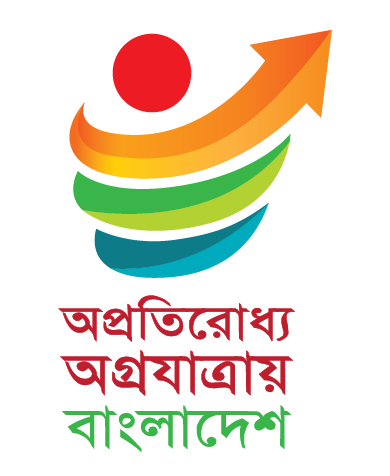 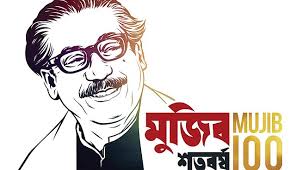 ক্রমবিষয় ও গত সভার সিদ্ধান্তবাস্তবায়ন অগ্রগতি১.মুজিববর্ষ ও স্বাধীনতার সুবর্ণজয়ন্তী উদযাপন:(ক) মুজিববর্ষ ও স্বাধীনতার সুবর্ণজয়ন্তী উদযাপনে জন্য গৃহীত কর্ম-পরিকল্পনা অনুযায়ী কার্যক্রম গ্রহণ করতে হবে। (খ) মুজিববর্ষের সকল কর্মসূচি সমাপ্তির পর সামগ্রিক কার্যক্রম নিয়ে প্রতিবেদন প্রকাশ এবং ডকুমেন্টরি তৈরি করতে হবে।(ক) মুজিববর্ষ ও  স্বাধীনতার সুবর্ণজয়ন্তী  উদযাপন উপলক্ষ্যে গৃহীত  কর্মপরিকল্পনা অনুযায়ী কর্মসূচি বাস্তবায়ন অব্যাহত রয়েছে।  (খ) মুজিববর্ষের সকল কর্মসূচি সমাপ্তির পর সামগ্রিক কার্যক্রম নিয়ে প্রতিবেদন প্রকাশ এবং ডকুমেন্টরি তৈরির বিষয়ে সভায় আলোচনা করা যেতে পারে। ২.মন্ত্রণালয়ের অর্গানোগ্রাম সংশোধন:(ক) শ্রম ও কর্মসংস্থান মন্ত্রণালয় কর্তৃক স্বয়ংসম্পূর্ণ প্রস্তাব দ্রুত সময়ের মধ্যে  জনপ্রশাসন মন্ত্রণালয়ে প্রেরণ করতে হবে।জনপ্রশাসন মন্ত্রণালয়ের গত ২৯-১১-২০২১ তারিখের চাহিত অনুরোধের প্রেক্ষিতে এ মন্ত্রণালয় কর্তৃক গত ০২ জানুয়ারি ২০২২ তারিখে পদ সৃজনের নির্ধারিত চেকলিস্ট পূরণপূর্বক স্বয়ংসম্পূর্ণ প্রস্তাব প্রেরণ করা হয়েছে। সে প্রেক্ষিতে  জনপ্রশাসন মন্ত্রণালয়ে ০৯-০১-২০২২ তারিখে অতিরিক্ত সচিব (সওব্য)-এর সভাপতিত্বে ১টি সভায় অংশগ্রহণ করা হয়েছে। ৩.মন্ত্রণালয় ও দপ্তর/সংস্থার শূন্যপদের বিবরণ ও জনবল নিয়োগ: (ক) মন্ত্রণালয়ের ৩য় ও ৪র্থ শ্রেণির শূন্যপদ পূরণের জন্য নিয়োগ কার্যক্রম দ্রুত সম্পন্ন করতে হবে। (খ) ১ম ও ২য় শ্রেণির অন্যান্য শূন্যপদ পূরণের বিষয়ে বাংলাদেশ সরকারি কর্মকমিশন সচিবালয় এবং জনপ্রশাসন মন্ত্রণালয়ের সঙ্গে যোগাযোগ অব্যাহত রাখতে হবে।        (ক) মন্ত্রণালয়ের ৩য় ও ৪র্থ শ্রেণির শূন্য পদে সরাসরি কোটায় জনবল নিয়োগের নিমিত্ত প্রাপ্ত বিভিন্ন ক্যাটিগরির আবেদনপত্র যাচাই-বাছাইপূর্বক প্রতিবেদন গত ১৯ ডিসেম্বর ২০২১ তারিখ অতিরিক্ত সচিব (প্রশাসন) ও সভাপতি বিভাগীয় বাছাই কমিটির নিকট প্রেরণ করা হয়েছে। (খ) ব্যক্তিগত কর্মকর্তার ০২টি শূন্যপদ পূরণের জন্য গত ১৩ ডিসেম্বর ২০২১ তারিখ  বাংলাদেশ সরকারি কর্ম কমিশন সচিবালয় তাগিদপত্র প্রেরণের মাধ্যমে অনুরোধ জানানো হয়েছে। এছাড়া, ১ম শ্রেণির অন্যান্য শূন্যপদ পূরণের বিষয়ে বাংলাদেশ সরকারি কর্ম কমিশন সচিবালয় এবং জনপ্রশাসন মন্ত্রণালয়ের সঙ্গে যোগাযোগ অব্যাহত রয়েছে।৪.নিয়োগবিধি চূড়ান্তকরণ ও অর্গানোগ্রাম অনুমোদন:(ক) “শ্রম অধিদপ্তর, নিম্নতম মজুরী বোর্ড, শ্রম আদালত ও শ্রম আপীল আদালত (কর্মচারী) নিয়োগ বিধিমালা, ২০১৯” সংশোধনের লক্ষ্যে বাংলাদেশ সরকারি কর্মকমিশন সচিবালয়ের সঙ্গে যোগাযোগ অব্যাহত রাখতে হবে। (খ) শ্রম অধিদপ্তরের অর্গানোগ্রাম সংশেধানের জন্য  জনপ্রশাসন মন্ত্রণালয়ের সঙ্গে যোগাযোগ অব্যাহত রাখতে হবে। (ক) গত ০৭-০১-২০২০ তারিখে অনুষ্ঠিত প্রশাসনিক উন্নয়ন সংক্রান্ত সচিব কমিটির সভায় ‘শ্রম অধিদপ্তর, নিম্নতম মজুরী বোর্ড, শ্রম আদালত ও শ্রম আপীল আদালত (কর্মচারী) নিয়োগ বিধিমালা, ২০১৯’ অনুমোদন করা হয়। উক্ত সভার কার্যবিবরণীর সিদ্ধান্ত অনুযায়ী খসড়া নিয়োগবিধি সংশোধন এবং মতামতের জন্য গত ১০-০৩-২০২০ তারিখে বাংলাদেশ সরকারি কর্মকমিশন সচিবালয়ের নির্ধারিত ছকে প্রয়োজনীয় কাগজপত্রসহ তথ্যাদি প্রেরণ করা হয়। তৎপ্রেক্ষিতে উক্ত বিষয়ে গত ১৮-১০-২০২১ তারিখে বাংলাদেশ সরকারি কর্ম কমিশন সচিবালয়ে একটি সভা অনুষ্ঠিত হয়েছে। অদ্যাবধি বাংলাদেশ সরকারি কর্ম কমিশন সচিবালয় হতে কোনো সিদ্ধান্ত পাওয়া যায়নি। তবে যোগাযোগ অব্যাহত রয়েছে। (খ) শ্রম অধিদপ্তরের অর্গানোগ্রাম অনুমোদনের লক্ষ্যে শ্রম অধিদপ্তর হতে জনপ্রশাসন মন্ত্রণালয়ের পত্রের চাহিদা অনুযায়ী হালনাগাদ তথ্য/কাগজপত্রাদি গত ১৭-১১-২০২১ তারিখে জনপ্রশাসন মন্ত্রণালয়ে প্রেরণ করা হয়। তৎপ্রেক্ষিতে জনপ্রশাসন মন্ত্রণালয়ের গত ০২-১২-২০২১ তারিখে পত্রে বর্ণিত বিষয়ে নির্ধারিত চেকলিস্ট পূরণ করে স্বয়ংসম্পূর্ণ প্রস্তাব প্রেরণের জন্য অনুরোধ জানানো হলে জনপ্রশাসন মন্ত্রণালয়ের চাহিদার আলোকে তথ্যাদি প্রেরণের জন্য জনপ্রশাসন মন্ত্রণালয়ের পত্রের ছায়ালিপি গত ২২-১২-২০২১ তারিখে শ্রম অধিদপ্তরে প্রেরণ করা হয়েছে।৫.APA ২০২১-২০২২ বাস্তবায়নের অগ্রগতি পর্যালোচনা:(ক) ২০২১-২২ অর্থ-বছরে APA কর্ম-পরিকল্পনা অনুযায়ী কার্যক্রম  বাস্তবায়ন করতে হবে।   (খ) মন্ত্রণালয়ের APA টিমপ্রধান কর্তৃক অধিদপ্তর/দপ্তর/সংস্থার ফোকাল পয়েন্ট কর্মকর্তাদের সমন্বয়ে দুই মাসে সভা করে প্রয়োজনীয় দিক-নির্দেশনা  প্রদান করতে হবে।  (ক) ২০২১-২২ অর্থ-বছরে বার্ষিক কর্মসম্পাদন চুক্তির (APA) কর্ম-পরিকল্পনা অনুযায়ী কার্যক্রম বাস্তবায়ন করা হচ্ছে।   (খ) মন্ত্রণালয়ের বার্ষিক কর্মসম্পাদন চুক্তি (APA) টিম প্রধান কর্তৃক অধিদপ্তর/দপ্তর/সংস্থার ফোকাল পয়েন্ট কর্মকর্তাদের সমন্বয়ে দুই মাসে সভা করে প্রয়োজনীয় দিক নির্দেশনা প্রদান করা হচ্ছে। গত ২৩-১১-২০২১ তারিখে বার্ষিক কর্মসম্পাদন চুক্তির সভা অনুষ্ঠিত হয়েছে।৬.জাতীয় শুদ্ধাচার কৌলশ (NIS), ২০২১-২০২২: জাতীয় শুদ্ধাচার কৌশল কর্ম-পরিকল্পনা ২০২১-২০২২ অনুযায়ী স্ব-স্ব দায়িত্বপ্রাপ্ত কর্মকর্তাকে নির্ধারিত সময়ে কার্যক্রম বাস্তবায়ন করতে হবে এবং বাস্তবায়ন অগ্রগতি সমন্বয় অধিশাখায় প্রেরণ করতে হবে। জাতীয় শুদ্ধাচার কৌশল কর্মপরিকল্পনা ২০২১-২০২২ কর্মপরিকল্পনা অনুযায়ী বাস্তবায়ন করা হচ্ছে। উল্লেখ্য, আগামী ১২-০১-২০২১ তারিখে নৈতিকতা কমিটির সভা অনুষ্ঠিত হবে। ৭.অভিযোগ প্রতিকার ব্যবস্থা বা Grievance Redress System (GRS): (ক) প্রাপ্ত অভিযোগসমূহ যথাসময়ে নিষ্পত্তি করতে হবে এবং মন্ত্রিপরিষদ বিভাগে প্রেরণ করতে হবে।   Grievance Redress System প্রাপ্ত অভিযোগসমূহ যথাসময়ে নিষ্পত্তি করা হচ্ছে, এবং প্রতি মাসের মন্ত্রিপরিষদ বিভাগে প্রেরণ করা হয়। ৮.আইন, বিধিমালা ও নীতিমালা প্রণয়ন/সংশোধন:(ক) বাংলাদেশ শ্রম আইন, ২০০৬ (সর্বশেষ সংশোধিত ২০১৮) এবং বাংলাদেশ শ্রম বিধিমালা, ২০১৫ সংশোধনের প্রয়োজনীয় কার্যক্রম গ্রহণ করতে হবে। (খ) ডিসেম্বর, ২০২১ সালের মধ্যে বাংলাদেশ শ্রম বিধিমালা, ২০১৫-এর খসড়া চূড়ান্ত করতে হবে এবং তা সম্পাদন প্রক্রিয়া শেষ করে ভেটিংয়ের লেজিসলেটিভ ও সংসদ বিষয়ক বিভাগে প্রেরণ করতে হবে।(গ) এ মন্ত্রণালয়ের একাধিক প্যানেল আইনজীবী বা আইনি উপদেষ্টা নিয়োগের উদ্যোগ গ্রহণ করতে হবে। (ক) বাংলাদেশ শ্রম আইন,২০০৬ (সর্বশেষ সংশোধিত ২০১৮) সংশোধনের বিষয়ে প্রস্তাব প্রেরণের জন্য সংশ্লিষ্ট স্টেকহোল্ডারগণকে পুনরায় অনুরোধ জানানো হয়েছে। প্রস্তাব পাওয়ার পর সমন্বয়পূর্বক এ সংক্রান্ত গঠিত “ওয়ার্কিং গ্রুপ” যাচাই-বাছাইয়ের জন্য জানুয়ারি ২০২২ মাসে সভা করবেন ।(খ) বাংলাদেশ শ্রম বিধিমালা, ২০১৫ সংশোধনের  খসড়া অনুমোদনের জন্য ওয়ার্কিং গ্রুপের সভা গত ২৬ ডিসেম্বর ২০২১ তারিখে অনুষ্ঠিত হয়। সভার সিদ্ধান্ত মোতাবেক ওয়ার্কিং গ্রুপের   পরবর্তী সভা ১২-০১-২০২২ অনুষ্ঠিত হবে। (গ) প্যানেল আইনজীবী নিয়োগের কার্যক্রম প্রক্রিয়াধীন রয়েছে। ৯.উদ্ভাবনী কর্ম-পরিকল্পনা বাস্তবায়ন:(ক) বার্ষিক কর্মসম্পাদন চুক্তির (APA) অনুযায়ী উদ্ভাবনী কর্ম-পরিকল্পনা বাস্তবায়ন করতে হবে। (খ) নিয়মিতভাবে তথ্য বাতায়ন হালনাগাদ করতে হবে।(ক) কার্যক্রম উদ্ভাবন কর্মপরিকল্পনা অনুযায়ী চলমান রয়েছে। এ পর্যন্ত কর্মপরিকল্পনা মোট ৫০ নাম্বরের মধ্যে স্বমূল্যায়িত অর্জিত নম্বর ২৫.৭৫। এছাড়া My Gov প্লাটফর্মে একটি ডিজিটাল সেবা বাস্তবায়ন করা হয়েছে এবং ২৮-১২-২০২১খ্রি.তারিখে অফিস আদেশ জারি করা রয়েছে।(খ) তথ্য বাতায়ন নিয়মিতভাবে হালনাগাদ করা হয়।  ১০.ই-ফাইল বাস্তবায়ন কার্যক্রম:  (ক) হার্ডফাইলে প্রাপ্ত ডাক ফ্রন্টডেস্ক হতে ১০০% আপলোড করে ই-ফাইলের মাধ্যমে নিষ্পত্তির কার্যক্রম গ্রহণ করতে হবে।(খ) শাখা/অধিশাখা হতে হার্ডফাইলের নথি নিষ্পন্নের তথ্য প্রতিমাসের ০৩ তারিখের মধ্যে আইসিটি সেলে প্রেরণ করতে হবে।  (গ) ই-নথি কার্যক্রম ত্বরান্বিত করার জন্য প্রশাসন শাখা হতে সকল শাখা/অধিশাখাকে অফিস আদেশ জারি করতে হবে।  (ক) প্রাপ্ত অধিকাংশ পত্র ই-ফাইলিং-এর মাধ্যমে নিষ্পত্তি করা হয়। ডিসেম্বর’২০২১ মাসে হার্ডফাইলে প্রাপ্ত ডাক ফ্রন্টডেস্ক কর্তৃক ৯৫% আপলোড করে ই-ফাইলের মাধ্যমে নিষ্পত্তি করা হয়।  (খ)  গত ডিসেম্বর, ২০২১ মাসে মোট ১৩টি শাখা/অধিশাখা হতে হার্ড ফাইলের নথি নিষ্পন্নের তথ্য আইসিটি সেলে প্রেরণ করা হয়। ১১.সিটিজেন চার্টার বাস্তবায়ন: সিটিজেন চার্টার অনুযায়ী সেবা প্রদান করতে হবে। সংশোধিত সিটিজেন চার্টার অনুযায়ী সেবা প্রদান অব্যাহত রয়েছে। ১২.অভ্যন্তরীণ  প্রশিক্ষণ: (ক) বার্ষিক কর্মসম্পাদনা চুক্তি (APA) অনুযায়ী  ইন-হাউজ প্রশিক্ষণ প্রদান করতে হবে। মন্ত্রণালয় কর্তৃক ডিসেম্বর, ২০২১ মাসে ২০ জন কর্মচারীকে প্রশিক্ষণ প্রদান করা হয়েছে। ১৩.অডিট আপত্তি নিষ্পত্তি: (ক) মন্ত্রণালয়সহ দপ্তর/সংস্থার অডিট আপত্তির তথ্য ছক আকারে সমন্বয়সভায় উপস্থাপন করতে হবে। (খ) অডিট আপত্তিসমূহ নিষ্পত্তির জন্য বেপজা ও সামাজিক নিরাপত্তা ও কল্যাণ অডিট অধিদপ্তরের সাথে যোগাযোগ অব্যাহত রাখতে হবে। (গ) বাজেট শাখাকে সেবা শাখা কর্তৃক অডিট আপত্তির ব্রডশীট জবাব দ্রুত প্রেরণ করতে হবে।   পূর্বের অডিট আপত্তি ছিল ৩টি এর মধ্যে একটি নিষ্পত্তি হয়েছে (আপত্তিকৃত টাকা ৯১,৮২,০৬১/-) এবং ২টি আপত্তির ব্রডশীট জবাব বেপজা হতে এখনো পাওয়া যায়নি (জড়িত টাকা ৯,৩৬,২৫৪/-)। এ ব্যাপারে বেপজার সাথে যোগাযোগ অব্যাহত আছে।এছাড়া ০৮/০৯/২০২১ তারিখে ‘সামাজিক নিরাপত্তা অডিট অধিদপ্তর’ থেকে ৬টি অডিট আপত্তি পাওয়া গিয়েছে (আপত্তিকৃত টাকা ৬৪,৮৬,০৫৪/-)। এগুলোর মধ্যে ৫টি অডিট আপত্তির ব্রডশীট জবাব প্রস্তুত করে সুপারিশসহ  নিষ্পত্তির প্রয়োজনীয় ব্যবস্থা গ্রহণের জন্য সামাজিক নিরাপত্তা অডিট অধিদপ্তরে প্রেরণ করা হয়েছে (আপত্তিকৃত টাকা ৪৪,৫৯,৩৫৪/-)। ১টি অডিট আপত্তির ব্রডশীট জবাব এখনো সেবা শাখা হতে পাওয়া যায়নি (আপত্তিকৃত টাকা ২০,২৬,৭০০/-)।  ১৪.বাজেট: (ক) প্রকিউরমেন্ট প্লান অনুযায়ী ব্যয় নির্বাহ করতে হবে এবং তিন মাস অন্তর নিয়মিত Budget Management Committee (BMC)-র সভা আয়োজন অব্যাহত রাখতে হবে।   তিন মাস অন্তর নিয়মিত Budget Management Committee (BMC) সভা আয়োজন করা হচ্ছে। গত ১৭/১১/২০২১ তারিখে ২০২১-২২ অর্থ-বছরের ১ম কোয়ার্টারের বাজেট ব্যবস্থাপনা কমিটির সভা অনুষ্ঠিত হয়েছে এবং শিগগিরই ২য় বাজেট ব্যবস্থাপনা কমিটির সভা আয়োজন করা হবে। ১৫.সচিবালয় নির্দেশমালা, ২০১৪ অনুযায়ী অধিশাখা/শাখা পরিদর্শন:(ক) মন্ত্রণালয়ের শাখা/অধিশাখার সংখ্যা বিবেচনায় নিয়ে সচিবালয় নির্দেশমালা, ২০১৪  অনুযায়ী শাখা/অধিশাখা পরিদর্শন করতে হবে। পরিদর্শন প্রতিবেদন প্রশাসন শাখায় প্রেরণ করবে।  (খ) প্রশাসন শাখা কর্তৃক পরিদর্শন প্রতিবেদনে প্রদানকৃত সুপারিশসমূহ বাস্তবায়নের উদ্যোগ গ্রহণ করতে হবে।(গ) সচিবালয় নির্দেশমালা, ২০১৪ অনুযায়ী পরিদর্শনের সংখ্যা বাড়াতে হবে এবং পরিদর্শন প্রতিবেদনের সুপারিশসমূহ প্রশাসন শাখা হতে বাস্তবায়নের উদ্যোগ গ্রহণ করতে হবে। (ক) মন্ত্রণালয়ের শাখা/অধিশাখার সংখ্যা বিবেচনায় নিয়ে সচিবালয় নির্দেশমালা, ২০১৪ এবং শুদ্ধাচারের কর্ম-পরিকল্পনা ২০২১-২০২২ অর্থ-বছরে লক্ষ্যমাত্রা অনুযায়ী নতুন ফরমেট অনুসরণ করে শাখা/অধিশাখা পরিদর্শন অব্যাহত রয়েছে। অক্টোবর, নভেম্বর ও ডিসেম্বর ২০২১ মাসে আন্তর্জাতিক সংস্থা-৩, শ্রম শাখা, কর্মসংস্থান শাখা, আইসিটি সেল মোট ৪টি শাখা/অধিশাখা পরিদর্শন প্রতিবেদন পাওয়া গেছে।(খ) পরিদর্শন প্রতিবেদন অনুযায়ী প্রশাসন শাখা সংশ্লিষ্ট বাস্তবায়নযোগ্য সকল সুপারিশ  বাস্তবায়ন করা হচ্ছে। ১৬.নবগঠিত শ্রম আদালত: (ক) গাজীপুর, নারায়ণগঞ্জ, কুমিল্লা ও ফরিদপুর জেলায় নতুন ৪টি শ্রম আদালত স্থাপনের বিষয়ে  যথাসম্ভব দ্রুত কার্যক্রম সম্পন্ন করতে হবে। (খ) ময়মনসিংহ বিভাগসহ পুরাতন জেলা শহরে নতুন শ্রম আদালত গঠনের পরবর্তী কার্যক্রম গ্রহণ করতে হবে।       (ক) গাজীপুর, নারায়ণগঞ্জ, কুমিল্লা  জেলায় শ্রম আদালতসমূহের পদ সৃজন, যানবাহন ও অফিস সরঞ্জামাদি টিওএন্ডইতে অন্তর্ভুক্তকরণে “প্রশাসনিক উন্নয়ন সংক্রান্ত সচিব কমিটির” সভার ১২-১২-২০২১ তারিখ সম্মতি এবং এর কার্যবিবরণী পাওয়া গিয়েছে। মাননীয় প্রধানমন্ত্রীর সদয় সানুগ্রহ অনুমোদনের লক্ষ্যে সারসংক্ষেপ প্রেরণের কার্যক্রম চলমান। ফরিদপুর জেলায় শ্রম আদালত পদ সৃজন, যানবাহন ও অফিস সরঞ্জামাদি টিওএন্ডইতে অন্তর্ভুক্তকরণে জনপ্রশাসন মন্ত্রণালয়ের সম্মতির পর অর্থ বিভাগে প্রস্তাব  প্রেরণ করা হলে অর্থ বিভাগ হতে ফরিদপুর জেলার ভৌগোলিক এলাকার মামলাসমূহ বিদ্যমান শ্রম আদালত দ্বারা সার্কিট বেঞ্চের মাধ্যমে নিষ্পত্তির জন্য অনুরোধ করা হয়। অর্থ বিভাগকে বিষয়টি পুনর্বিবেচনার জন্য অনুরোধ করা হলে সার্কিট বেঞ্চের মাধ্যমে মামলা নিষ্পত্তির জন্য পূর্বের নির্দেশনা বহাল রাখে। সে পরিপ্রেক্ষিতে মামলার সংখ্যা ক্রমান্বয়ে বৃদ্ধি পেলে, ভবিষ্যতে ফরিদপুর জেলায় নতুন শ্রম আদালত গঠনের পুনরায় উদ্যোগ গ্রহণ করা হবে।(খ)  ময়মনসিংহ, দিনাজপুর, যশোর, কুষ্টিয়া, বগুড়া, পাবনা ও নোয়াখালী জেলায় নতুন ০৭টি শ্রম আদালত গঠনে আইন ও বিচার বিভাগ হতে ইতিবাচক মতামত প্রাপ্তির পর প্রতিটি শ্রম আদালতে ১৪(চৌদ্দ)টি করে মোট ৯৮ (আটানব্বই)টি পদ সৃজন এবং যানবাহন ও অফিস সরঞ্জামাদি টিওএন্ডইতে অন্তর্ভুক্তকরণের প্রস্তাব গত ২৩-১১-২০২১ তারিখ জনপ্রশাসন মন্ত্রণালয়ে প্রেরণ করা হলে গত ০৯-১২-২০২১ তারিখে জনপ্রশাসন মন্ত্রণালয় জানায় যে, শ্রম ও কর্মসংস্থান মন্ত্রণালয়ের অভ্যন্তরীণ সভা করে নতুন পদ সৃজনের প্রস্তাব পর্যালোচনা করে, সুপারিশসহ হালনাগাদ চেকলিস্ট পূরণপূর্বক প্রেরণ করতে হবে। এ লক্ষ্যে কার্যক্রম চলমান।অগ্রগতি সভায় আলোচনা করা যেতে পারে। ১৭.কর্মসংস্থান অধিদপ্তর সৃষ্টি:         (ক) দ্রুত সময়ের মধ্যে  কর্মসংস্থান অধিদপ্তর সৃষ্টির প্রয়োজনীয় কার্যক্রম গ্রহণ করতে হব এবং শ্রম ও কর্মসংস্থান মন্ত্রণালয়ের প্রশাসন শাখার মাধ্যমে প্রশাসনিক কার্যক্রম জনপ্রশাসন মন্ত্রণালয়ে পত্র আদানপ্রদান করতে হবে। (খ) কর্মসংস্থান অধিদপ্তর সৃষ্টির বিষয়ে উপসচিব (প্রশাসন)-কে সদস্য-সচিব করে কমিটি গঠন করতে হবে। এ বিষয়ে প্রশাসন শাখা হতে প্রশাসনিক সকল কার্যক্রম গ্রহণ করতে হবে। কোনো তথ্য প্রয়োজন হলে কর্মসংস্থান শাখা প্রশাসন শাখাকে সহযোগিতা করতে হবে। (গ) ২০-১২-২০২১ তারিখের মধ্যে ‘জাতীয় কর্মসংস্থান নীতি’ পরবর্তী কার্যক্রম গ্রহণের জন্য আইন শাখায় প্রেরণ করতে হবে।(ক) কর্মসংস্থান অধিদপ্তর সৃষ্টির বিষয়ে প্রয়োজনীয় পদক্ষেপ গ্রহণ করা হয়েছে। এ অধিদপ্তর গঠন সংক্রান্ত জনপ্রশাসন মন্ত্রণালয়ের পত্রটির বিষয়ে প্রয়োজনীয় কার্যক্রম গ্রহণপূর্বক প্রতিবেদন প্রেরণের জন্য ‘কর্মসংস্থান অধিদপ্তর গঠনের সাংগঠনিক কাঠামো, নতুন পদ সৃজনের যৌক্তিকতা ও প্রস্তাবিত খরচের বিবরণী’ সংক্রান্ত সাব-কমিটি এবং ‘মন্ত্রণালয়ের সাংগঠনিক কাঠামো এবং Allocation of Business সংশোধন’ সংক্রান্ত কমিটির আহবায়কগণের নিকট গত ০৯-১১-২০২১ তারিখে পত্র প্রেরণ করা হয়েছে। কর্মসংস্থান অধিদপ্তর সৃষ্টির এ শাখা হতে প্রশাসন শাখাকে সহযোগিতা করা হবে। গত ০৪-০১-২০২২ তারিখে গঠিত কমিটি পুনর্গঠন করা হয় এবং উক্ত কমিটি কর্মসংস্থান অধিদপ্তর গঠনের বিষয়ে সার্বিক কার্যক্রম সম্পাদন করবে মর্মে কর্মপরিধিতে উল্লেখ করা হয়। (খ) ‘জাতীয় কর্মসংস্থান নীতি’র খসড়াটি চূড়ান্ত করে মন্ত্রণালয়ের আইন শাখায় নির্ধারিত সময়ে (হার্ডকপি ও সফটকপি) প্রেরণ করা হয়েছে। আইন শাখা ‘জাতীয় কর্মসংস্থান নীতি’র পরবর্তী প্রয়োজনীয় কার্যক্রম গ্রহণ করবে। (গ) ‘জাতীয় কর্মসংস্থান নীতি’র পরবর্তী কার্যক্রমের বাস্তবায়ন অগ্রগতি সমন্বয়সভা আলোচনা করা যেতে পারে। ১৮.কোভিড-১৯ মোকাবেলায় গৃহীত কার্যক্রম:(ক) কোভিড-১৯ নিয়ন্ত্রণে মাননীয় প্রধানমন্ত্রীর সর্বশেষ নির্দেশনাসমূহ যথাযথভাবে প্রতিপালন করতে হবে। (খ) সকল কর্মকর্তা ও কর্মচারীকে বাধ্যতামূলকভাবে মাস্ক ও হ্যান্ড স্যানিটাইজার ব্যবহার করতে হবে।   (ক) কোভিড-১৯ নিয়ন্ত্রণে মাননীয় প্রধানমন্ত্রীর ৩১-দফা নির্দেশনা প্রতিপালনের লক্ষ্যে কর্মরত সকল কর্মচারী সচেতন রয়েছে।  এ লক্ষ্যে গত ২৮ ডিসেম্বর, ২০২১ তারিখ মন্ত্রণালয়ে কর্মরত কর্মকর্তা/কর্মচারীদের স্বাস্থ্য সুরক্ষায় প্রয়োজনীয় নির্দেশনা প্রদান করা হয়েছে।(খ) গত ২৩ ডিসেম্বর, ২০২১ তারিখ পরিস্কার পরিচ্ছন্নতা বজায় রাখার জন্য মন্ত্রণালয়ের সকল শাখা/অধিশাখায় নির্দেশনা প্রেরণ করা হয়েছে। মাস্ক ও হ্যান্ড স্যানিটাইজার ব্যবহার  বাধ্যতামূলক করে ইতোমধ্যে গত   ২৮ ডিসেম্বর, ২০২১ তারিখ  অফিস আদেশ জারি করা হয়েছে। নির্দেশনার আলোকে মন্ত্রণালয়ের সকল কর্মকর্তা/কর্মচারী মাস্ক এবং  হ্যান্ড স্যানিটাইজার ব্যবহার  করছেন। এছাড়া, মন্ত্রণালয়ের সেবা শাখা হতে সুরক্ষা সামগ্রী বিতরণ অব্যাহত রয়েছে। ১৯.অনিষ্পন্ন ডাক ও নথি সংক্রান্ত:সমন্বয় শাখা কর্তৃক সংযুক্ত ছক  মোতাবেক প্রতি সমন্বয়সভার অগগ্রতির  সঙ্গে অনিষ্পন্ন বিষয়ের প্রতিবেদন সমন্বয় শাখায় প্রেরণ করতে হবে। অনিষ্পন্ন বিষয়ের তথ্যাদি ছক আকারে উপস্থাপন করতে হবে। অগ্রগতি সমন্বয় সভায় আলোচনা করা যেতে পারে।২০.বিবিধমন্ত্রণালয়ের সকল শাখার ডিজিটাল কোড সংশোধন  ও গাড়ি সংক্রান্ত:শাখার ডিজিটাল কোড ব্যবহারের ক্ষেত্রে কোনো সমস্যা বা অসুবিধা  হবে কি-না তা যাচাই করার জন্য আইসিটি সেলের সিস্টেম অ্যানালিস্ট  জনাব সুকান্ত বসাক ও সহকারী মেইনটেন্যান্স ইঞ্জিনিয়ার  জনাব  মেহরাব হোসেন পরীক্ষা-নিরীক্ষা করবেন। পরবর্তী  সভায় এ বিষয়ে সবিস্তার আলোচনাপূর্বক সিদ্ধান্ত গৃহীত হবে। (খ) ক্রুটিপূর্ণ গাড়িটি দ্রুত মেরামতের ব্যবস্থাসহ জরুরিভিত্তিতে নতুন গাড়ি ক্রয়ের জন্য সমস্ত প্রক্রিয়া সম্পন্ন করতে হবে। অগ্রগতি সমন্বয়সভায় আলোচনা করা যেতে পারে।